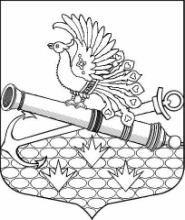 МЕСТНАЯ АДМИНИСТРАЦИЯМУНИЦИПАЛЬНОГО ОБРАЗОВАНИЯ МУНИЦИПАЛЬНЫЙ ОКРУГ ОБУХОВСКИЙП О С Т А Н О В Л Е Н И Е Санкт-ПетербургОб утверждении ведомственной целевой программы на 2022 год«Организация и проведение мероприятий                                                                       по сохранению и развитию местных традиций и обрядовна территории МО МО Обуховский»В соответствии с Бюджетным кодексом РФ, Законом Санкт-Петербурга от 23.09.2009                          № 420-79 «Об организации местного самоуправления в Санкт-Петербурге»: МА МО МО Обуховский ПОСТАНОВЛЯЕТ: Утвердить ведомственную целевую программу на 2022 год «Организация и проведение мероприятий по сохранению и развитию местных традиций и обрядов на территории МО МО Обуховский» согласно приложению к настоящему постановлению.Контроль за исполнением настоящего постановления оставляю за собой. Утверждена Постановлением МАМО МО Обуховский От «20» октября 2021 №  66ВЕДОМСТВЕННАЯ ЦЕЛЕВАЯ ПРОГРАММА НА 2022 ГОД «ОРГАНИЗАЦИЯ И ПРОВЕДЕНИЕ МЕРОПРИЯТИЙ ПО СОХРАНЕНИЮ И РАЗВИТИЮ МЕСТНЫХ ТРАДИЦИЙ И ОБРЯДОВНА ТЕРРИТОРИИ МО МО ОБУХОВСКИЙ»Паспорт ВЕДОМСТВЕННОЙ ЦЕЛЕВОЙ ПРОГРАММЫПЛАН РЕАЛИЗАЦИИ ВЕДОМСТВЕННОЙ ЦЕЛЕВОЙ ПРОГРАММЫОБОСНОВАНИЕ И РАСЧЕТЫ НЕОБХОДИМОГО ОБЪЕМА ФИНАНСИРОВАНИЯ ПРОГРАММЫ «Организация и проведение мероприятий по сохранению и развитию местных традиций и обрядов на территории МО МО Обуховский», целевая статья  951 0801 4400300630 244Расчет стоимости услуг произведен путем анализа рынка цен однородных услуг на основании коммерчески предложений и прейскурантов цен на билеты.  «20» октября 2021 года                                         № 66Глава местной администрацииИ.О. Кудровский 1.Наименование программыОрганизация и проведение мероприятий по сохранению и развитию местных традиций и обрядов на территории МО МО Обуховский2.Правовые основания для разработки программы: - Федеральный Закон от 06.10.2003 г № 131-ФЗ «Об общих принципах организации местного самоуправления в Российской Федерации»; -  Закон Санкт-Петербурга от 23.09.2009 N 420-79 «Об организации местного самоуправления в Санкт-Петербурге»;  - Устав МО МО Обуховский3.Реализуемый вопрос местного значенияпункт 5 части 2 статьи 10 Закона Санкт-Петербурга от 23.09.2009  N 420-79 «Об организации местного самоуправления в Санкт-Петербурге» - организация и проведение мероприятий по сохранению и развитию местных традиций и обрядов4.Разработчик программы:Местная администрация муниципального образования муниципальный округ Обуховский5.Основные цели  и задачи программы:- сохранение народных, этнических, национальных, религиозных, исторических и иных традиций и обрядов;- формирование чувства уважения и любви к истории своей страны и родного города, ответственности за сохранение и преумножение его традиций, уважения к собственным культурным традициям и обрядам;- создание условий для всестороннего развития местных традиций и обрядов;-формирование толерантных межэтнических отношений, укрепление межнациональных, межкультурных и межрелигиозных связей;- стимулирование, поддержка и развитие творческих инициатив граждан в сохранении и дальнейшем развитии этнической самобытности;- сохранение культурного наследия и культурного потенциала.6.Срок реализации 2022 год7.Источники финансирования местный бюджет МО МО Обуховский8.Объем финансирования программы (в тыс.руб.)0,09.Ожидаемые конечные результаты реализации программы-стабилизированное  единое  культурное  пространство,  ориентированное  на  решение  проблемы  восстановления  национальных  традиций духовной и материальной культуры; - широкий доступ различных слоев населения к ценностям традиционной и современной культуры, художественному образованию; -  развитая система  духовного  образования  граждан; - совершенствование культурно- досуговой и просветительской деятельности, художественного творчества, творческих инициатив.  10.Ожидаемая численность участников, задействованных в мероприятиях 3000 человек№пп/пнаименование мероприятияНатуральные показателиСрокиисполненияДенежные показатели    (тыс. руб.)11.Поздравление юбиляров, зарегистрированных                              на территории МО МО Обуховский3000 чел. В течение года0,0ИТОГО0,0№пп/пнаименование мероприятияРасчет и обоснованиеДенежные показатели    (тыс. руб.)11.Поздравление юбиляров, зарегистрированных                              на территории МО МО Обуховский3000 человек (ориентировочное количесто юбиляров)0,0ИТОГО0,0